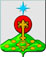 РОССИЙСКАЯ ФЕДЕРАЦИЯСвердловская областьДУМА СЕВЕРОУРАЛЬСКОГО ГОРОДСКОГО ОКРУГАРЕШЕНИЕот 27 мая 2020 года	                      № 33г. СевероуральскРуководствуясь Федеральным законом от 06.10.2003 года № 131-ФЗ «Об общих принципах организации местного самоуправления в Российской Федерации», Уставом Североуральского городского округа, в соответствии с подпунктом 2 пункта 1 статьи 10 Положения «Об Общественной палате Североуральского городского округа», утвержденным Решением Думы Североуральского городского округа от 29 сентября . № 103, Дума Североуральского городского округаРЕШИЛА: 1. Прекратить досрочно полномочия члена Общественной палаты Североуральского городского округа Логиновой Ирины Викторовны, утвержденного Решением Думы Североуральского городского округа от 25 марта 2020 года № 23 «Об утверждении членов Общественной палаты Североуральского городского округа на срок полномочий 2020-2023 годов», в связи с подачей ей заявления о выходе из состава Общественной палаты.2. Утвердить членом Общественной палаты Североуральского городского округа на срок полномочий 2020-2023 годов:- Попову Аллу Анатольевну, геолога шахты «Черемуховская» АО Севуралбокситруда. 3. Опубликовать настоящее Решение в газете «Наше слово» и разместить на официальном сайте Администрации Североуральского городского округа.          4. Контроль исполнения настоящего Решения возложить на Совет Думы Североуральского городского округа (Балбекова Е.С.).Председатель ДумыСевероуральского городского округа                                            Е.С. Балбекова    О досрочном прекращении полномочий члена Общественной палаты Североуральского городского округа Логиновой И.В. 